Do I need an accountant?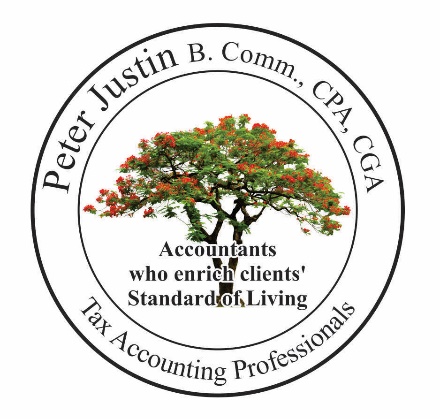 We take the fear out of Accounting, Auditing and Income TaxHow to start a business?Why a partnership does not work for you?Does your business pay you salary and profit?Franchise Business? IssuesBuying a property under a corporation - Is it a tax saving?	Income Tax Issues? The CRA’s Audits?What is the best investment in the world?Investing in properties?  Buying a condo unit?Buying a property, renovating and selling?Canadian owns property in the USA?Non-residents owns property in Canada?Tax clearance certificate?Child tax benefits issues?RRSP?Pension?Tax Free Saving Accounts? Think before you investHow many hours do you and your spouse work in a week?How many hours do you spend with your family and children?New housing GST/HST Rebate may surprise you!___ Did I buy a new house or condo? 	___ Did I sell a new house within one year?Filing Income Tax___ Immigrant, Emigrant Tax___ Non-resident Tax___ Did I declare my foreign property on my Income tax___ Residential, commercial property rentalOur best wishes to you and your family